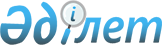 Об объявлении чрезвычайной ситуации природного характера местного масштабаРешение акима Есильского района Акмолинской области от 11 апреля 2024 года № 3
      В соответствии с подпунктом 13) пункта 1 статьи 33 Закона Республики Казахстан "О местном государственном управлении и самоуправлении в Республике Казахстан", статьей 48 Закона Республики Казахстан "О гражданской защите", приказом исполняющего обязанности Министра по чрезвычайным ситуациям Республики Казахстан от 10 мая 2023 года № 240 "Об установлении классификации чрезвычайных ситуаций природного и техногенного характера" (зарегистрирован в Реестре государственной регистрации нормативных правовых актов № 32469), аким Есильского района РЕШИЛ:
      1. Объявить чрезвычайную ситуацию природного характера местного масштаба на территории Есильского района Акмолинской области.
      2. Руководителем ликвидации чрезвычайной ситуации природного характера назначить заместителя акима Есильского района Максумхан А.М. и провести мероприятия, направленные на ликвидацию чрезвычайной ситуации природного характера.
      3. Контроль за исполнением настоящего решения оставляю за собой.
      4. Настоящее решение вводится в действие после дня его первого официального опубликования.
					© 2012. РГП на ПХВ «Институт законодательства и правовой информации Республики Казахстан» Министерства юстиции Республики Казахстан
				
      Аким Есильского района 

С.Балжанов
